_____________________________________________________________________________________________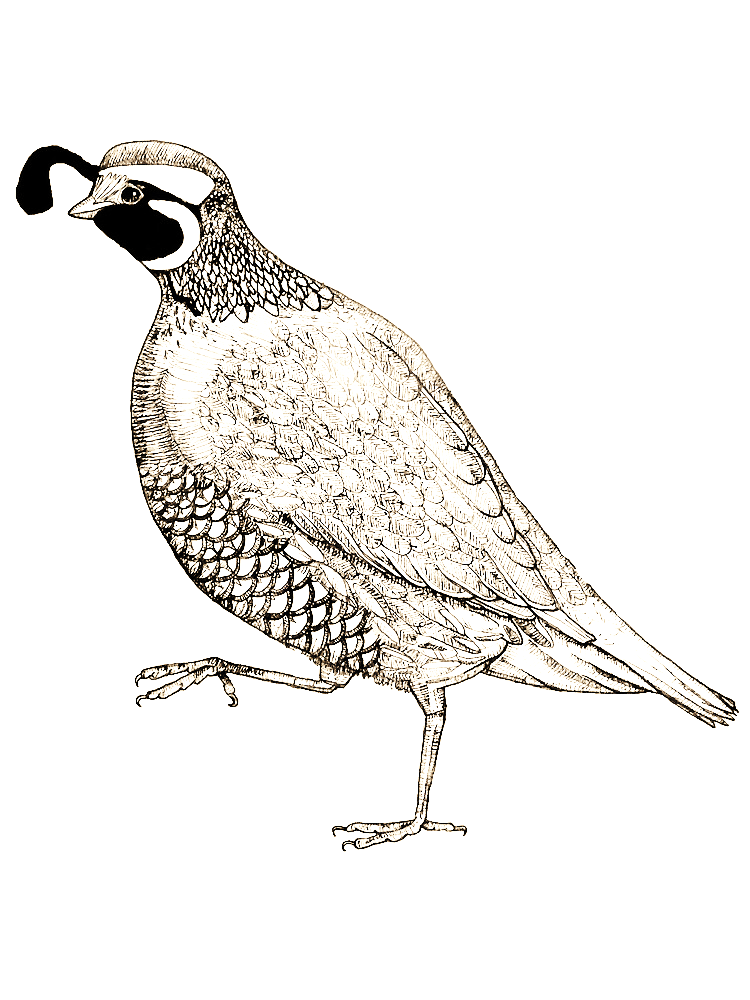 Begin Early: Getting in shape is essential for the different types of terrain you can find in Nevada. Break your gear in early!Get maps and start scouting: Maps and scouting gives you a head start for your hunt. Find areas to hunt and camp before the season opens. Know where private property is in your area. More than one location is beneficial in your area if your spot becomes occupied or crowded.Acquire a guzzler map for locating water developments where you will be hunting.Carry plenty of water this time of year to keep yourself hydrated. Know your Firearm/Practice shooting: Find a range and practice and be familiar with your firearm.Practice at a sporting clay range to simulate all types of upland game shooting.Once you get your game in sight you will be more confident of your shot.A shotgun must be capable of holding only three rounds for migratory birds. (Dove)Removing the plug for all other upland game (Quail, Chukar, Rabbit) is optional in Nevada.Non-toxic shot is not required for Dove or upland game in Nevada.Know the game you are hunting: It sounds funny, but do some research on habits, food sources, and behavior of the species you are hunting, this will be beneficial in the field.Some species require leaving a wing attached to the bird, check hunting regulations.Game vest work well for carry your harvest, shells, water, snacks and creates visibility.SafetyOrange clothing (upland game vest and orange hat) is highly recommended in Nevada, so you are visible to other hunters in your party or others in the field.Safety glasses tinted or not is a great idea in the field. This allows better visibility and protection.Make sure your firearm is unloaded when placed in the vehicle. Prepare yourself and your vehicle for weather: Weather changes drastically in Nevada. Search historic weather in the area and prepare yourself and vehicle for anything.